§9408.  Collection of dataSubject to the provisions of this section, the authority may collect data from communications service providers and any wireless providers that own or operate advanced communications technology infrastructure in the State concerning infrastructure deployment and costs, revenues and subscribership.  [PL 2021, c. 364, §3 (NEW).]1.  Confidential information.  If the authority, on its own or upon request of any person or entity, determines that public access to specific information about communications service providers or wireless providers in the State could compromise the security of public utility systems to the detriment of the public interest or that specific information is of a competitive or proprietary nature, the authority shall issue an order that sets forth its designation of the information as confidential.  Information that may be designated as confidential pursuant to this subsection includes, but is not limited to, network diagrams.  The authority may designate information as confidential under this subsection only to the minimum extent necessary to protect the public interest and the legitimate competitive or proprietary interests of a communications service provider or a wireless provider.  The authority may not designate any information as confidential under this subsection until it has adopted rules to implement this subsection.Information designated as confidential under this subsection is not a public record under Title 1, section 402, subsection 3.[PL 2021, c. 364, §3 (NEW).]2.  Protection of information.  A communications service provider or a wireless provider may request that information provided to the authority that the provider requests be designated as confidential under subsection 1 not be viewed by those members of the authority who could gain a competitive advantage from viewing the information.  Upon such a request, the authority shall ensure that the information provided is viewed only by those members of the authority and staff who do not stand to gain a competitive advantage and that there are adequate safeguards to protect that information from members of the authority who could gain a competitive advantage from viewing the information.[PL 2021, c. 364, §3 (NEW).]SECTION HISTORYPL 2021, c. 364, §3 (NEW). The State of Maine claims a copyright in its codified statutes. If you intend to republish this material, we require that you include the following disclaimer in your publication:All copyrights and other rights to statutory text are reserved by the State of Maine. The text included in this publication reflects changes made through the First Regular and First Special Session of the 131st Maine Legislature and is current through November 1. 2023
                    . The text is subject to change without notice. It is a version that has not been officially certified by the Secretary of State. Refer to the Maine Revised Statutes Annotated and supplements for certified text.
                The Office of the Revisor of Statutes also requests that you send us one copy of any statutory publication you may produce. Our goal is not to restrict publishing activity, but to keep track of who is publishing what, to identify any needless duplication and to preserve the State's copyright rights.PLEASE NOTE: The Revisor's Office cannot perform research for or provide legal advice or interpretation of Maine law to the public. If you need legal assistance, please contact a qualified attorney.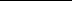 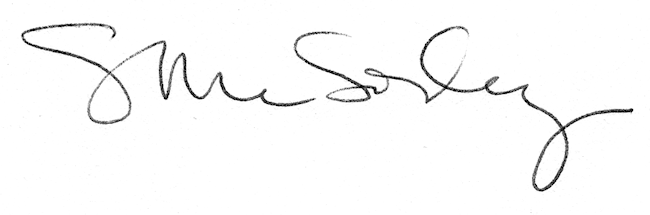 